SEBEHODNOCENÍ ZA DOBU KARANTÉNYJAK MOC SE TI LÍBILO UČENÍ Z DOMOVA? 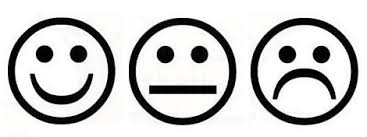 CO TI DOMA CHYBĚLO? (zakroužkuj) kamarádi/kamarádky        paní učitelka          soutěže          skupinová práce      nic       legrace zábava      prostředí školy     kroužky      vyrábění      tělocvik      více učení JAK TI ŠLO UČENÍ? (zakroužkuj)Učení mi šlo dobře. Vše jsem zvládal/-a sám/sama. Rodiče mi museli ze začátku pomáhat. Potom jsem už pracoval/-a sám/sama.Učení mi nešlo. Rodiče mi museli pomáhat pořád.Nechtělo se mi učit.Nebavilo mě to.Učení bylo málo.Učení bylo hodně. JAK TĚ BAVILY TYTO AKTIVITY? (vybarvi čtverečky 1 = málo, 10 = nejvíce) CO NOVÉHO JSTE SE NAUČILI? (př.: napsat e-mail, lépe číst, samostatně porozumět zadání, být samostatnější, vložit soubor a odeslat ho…?) NAPIŠ NĚKOLIKA VĚTAMI, PROČ JE LEPŠÍ SE UČIT VE ŠKOLE, NEBO PROČ BYSTE SE NAOPAK CHTĚLI UČIT DOMA? NAMALUJ SVŮJ NEJVĚTŠÍ ZÁŽITEK Z OBDOBÍ KARANTÉNY. Online procvičování  Umíme to, Didakta, Luštěnky……..) Práce v pracovních sešitech                           Vyrábění - model krychle, něco pro maminkuPohádkyPsaní příběhuPracovní listy z češtinyPracovní listy z matematiky